CURRICULUM VITAE  CAREER OBJECTIVE:  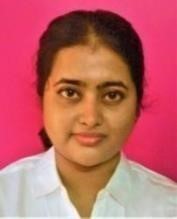 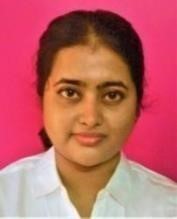 NAME-SRIJA BANERJEE  Address: A1, Prakriti Apartment, Jibannanada Das Nagar, Cluster 13, Haldia  Email: banerjeesrija3642@gmail.com  Contact: 7501354099  Energetic professional looking for an internship program where I can improve my legal and business policies related skills along with giving good contributions for the betterment of the organization.  EDUCATIONAL QUALIFICATION  ACHIVEMENTS  PARTICIPATIONS:  • Attended One Day Workshop on Legal Drafting conducted By BAR COUNCIL OF INDIA.  WORK EXPERIENCE:  PERSONAL DETAILS:  Father’s Name: Sanjeeb Banerjee  Date of Birth: 15thJune, 1999  Languages Known: English, Hindi, Bengali & French (Limited Proficiency)  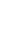 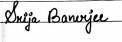 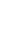 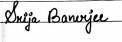 Qualification  Institute  Board/ University  Year  Class 10  St.Xavier's High school  Central Board Of  Secondary Education  2016  Class 12  St.Xavier’s  	Higher  Secondary School  Central Board Of  Secondary Education  2018  BA. LLB  (Hons.)  Currently pursuingLLM(BL)Amity Law School, Kolkata  Amity Law School KolkataAmity University, Kolkata  Amity University Kolkata2018-2023  2023-2024Numerous achievements  in  	drawing  ,dancing along with State level port  	trust  Dancer of the year,1st prize in Annual theatre competition  State Level Dance competition  Annual theatre competition  2014-2020  • Attended two Day Workshop on INDIAN LEGAL WORKSHOP 2020conducted by WBNUJS.  • Attended 1ST NATIONAL SEMINAR ON HUMAN RIGHTS AND  ADMINISTRATION OF JUSTICE AT AMITY UNIVERSITY KOLKATA  Participated in the 13thNational Article writing competition organized by Think India organization.  Published research paper on Adr Research Publications on International Journal of Law Human Rights and Constitutional Studies.  Designation  Firm and Responsibilities  Tenure  Legal Intern  JUSTICE PRADIP BANERJEE, Beharampur  Responsible for Regular Court Visits, Preparation of Important Judgments. Researched on matters relating to Indian Contract Act, Indian penal code, Constitutional law.  Worked as a legal intern in AAWEG CHARITABLE TRUST.  Worked as legal intern in PURI AND RAJPUT  5th June,  2019to  26th June 2019.  2ND May  2020 to 2nd June 2020.  30th July to 30th  August 2020.  ADVOCATES AND LEGAL CONSULTANTS  Worked as legal intern under IRSC (INDIAN ROADSAFETY CAMPAIGN)  Worked as legal intern under ALL INDIA HUMAN RIGHTS ASSOCIATION.  1st June to 1st  December 2020.  15th  June  2021  To30 th June 2021.  6. Worked as legal intern under SHURUWAT FOUNDATION.  1st July  2021 to  30thJuly2021  Worked under Advocate Whajat Ansari (Advocate and Legal Consultant, Supreme Court of India).  Worked as legal intern under Scriboard Advocates and Legal consultants.  Worked as intern under ZAKEN LEGAL.  10.Worked as intern under West Bengal State Legal Services Authority.  11.Worked as intern under Advocate Arindam Sen. 1st  September  to 1st October 2021.  1st October  2021-31st October 2021.  1st July  to  29th  July  2022.   30th  January 2023 to 28th February.  1st March to 30th March  